В Приморье впервые пройдет программа бизнес-наставничества для самозанятых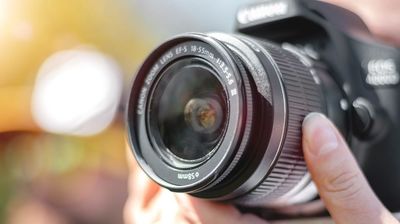 В октябре в Приморье впервые пройдет бесплатная программа «Наставничество для самозанятых». Опытные наставники расскажут, как работать в новом налоговом режиме и пользоваться преимуществами маркетплейсов. Принять участие могут граждане, применяющие специальный налоговый режим для самозанятых «Налог на профессиональный доход». Регистрация на программу уже идет на сайте.Цель программы – помочь «самозанятым» предпринимателем преодолеть проблемы, вызванные пандемией коронавируса, познакомить с опытными экспертами. Это поможет участникам адаптировать бизнес-идеи под реалии нового времени и добиться желаемых результатов. Продолжительность программы — два с половиной месяца.«Специальный льготный режим "Налог на профессиональный доход" в этом году уже выбрали 22 тысячи приморцев, которые приносят в бюджет края почти 60 млн рублей. А по оценке Минтруда, через 9 лет самозанятых в России будет уже 10-11 млн человек. Так что этот формат занятости становится все более актуальным, и преимущество на рынке будет за тем, кто готов учиться», – подчеркнул генеральный директор центра «Мой бизнес» Евгений Никифоров.Участников ждет три блока обучения. В ходе первого наставники помогут грамотно выстроить продажи через социальные сети и освоить юридические аспекты организации бизнеса самозанятого. Кроме того, участники проработают процесс создания собственного бренда и нюансы общения с требовательным клиентом.Второй и третий блок программы «Наставничество для самозанятых» предусматривают разделение слушателей по отраслям их деятельности. В числе отраслей – индустрия красоты (косметология и парикмахерское искусство, ногтевой дизайн и.т.д.), образование, фотоискусство, ремонт автомобилей, автоперевозки, консультационный бизнес, организация праздников и т.п.В ходе второго блока обучения каждый наставник – успешный самозанятый – поделится с подопечными своими компетенциями и особенностями ведения бизнеса.Третий блок – «погружение в бизнес наставника» – это посещение предприятия бизнес-тренера и знакомство с организационными процессами.Обязательное условие для участия – применение налога на профессиональный доход. Оставить заявку на участие в программе можно на сайте.Подробную информацию про образовательные мероприятия центра «Мой бизнес» и поддержку социальных предприятий можно уточнить по телефону: 8 (423) 279-59-09. Зарегистрироваться, а также узнавать о графике обучающих мероприятий можно на сайте центра «Мой бизнес» в разделе «Календарь событий» и в социальных сетях: Facebook, Instagram и Telegram-канале «Приморье для бизнеса».Отметим, что организация бесплатного обучения для предпринимателей и социального бизнеса, является одним из ключевых направлений работы центра «Мой бизнес» в рамках национального проекта «МСП и поддержка индивидуальной предпринимательской инициативы», а также частью большого комплекса мероприятий по улучшению инвестиционного климата в регионе.